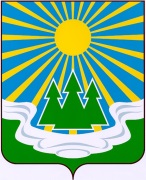 МУНИЦИПАЛЬНОЕ ОБРАЗОВАНИЕ«СВЕТОГОРСКОЕ ГОРОДСКОЕ ПОСЕЛЕНИЕ»ВЫБОРГСКОГО РАЙОНА ЛЕНИНГРАДСКОЙ ОБЛАСТИСОВЕТ ДЕПУТАТОВвторого созыва РЕШЕНИЕот  19 августа 2019 года                      №  (проект)О внесении изменений в Положениео муниципальной службе в муниципальномобразовании «Светогорское городское поселение» Выборгского района Ленинградской областиВ соответствии с Федеральным законом от 06.10.2003 № 131-ФЗ «Об общих принципах организации местного самоуправления в Российской Федерации», Федеральным законом от 02.03.2007 № 25-ФЗ 
«О муниципальной службе в Российской Федерации», Федеральным законом от 07.05.2013 N 79-ФЗ "О запрете отдельным категориям лиц открывать 
и иметь счета (вклады), хранить наличные денежные средства и ценности 
в иностранных банках, расположенных за пределами территории Российской Федерации, владеть и (или) пользоваться иностранными финансовыми инструментами", Федеральным законом от 01.05.2019 N 73-ФЗ "О внесении изменения в статью 3 Федерального закона "О запрете отдельным категориям лиц открывать и иметь счета (вклады), хранить наличные денежные средства и ценности в иностранных банках, расположенных за пределами территории Российской Федерации, владеть и (или) пользоваться иностранными финансовыми инструментами", Положением о муниципальной службе 
в муниципальном образовании «Светогорское городское поселение» Выборгского района Ленинградской области», в целях регулирования вопросов муниципальной службы в органах местного самоуправления муниципального образования «Светогорское городское поселение» Выборгского района Ленинградской области, совет депутатов муниципального образования «Светогорское городское поселение» Выборгского района Ленинградской областиРЕШИЛ:Внести в Положение о муниципальной службе в муниципальном образовании МО "Светогорское городское поселение" Выборгского района Ленинградской области, утвержденное Решением совета депутатов от 24.12.2014 №24 «Об утверждении Положения о муниципальной службе 
в муниципальном образовании «Светогорское городское поселение» Выборгского района Ленинградской области» (с изменениями от 15.09.2015 №36, от 08.12.2015 №47, от 24.10.2016 № 41, от 14.02.2017 №3, от 23.05.2017 №22, от 21.11.2017 №47, от 17.04.2018 №15, 25.12.2018 №47, 12.02.2019 №2, 23.04.2019 №16) следующие изменения: 1.1.​ Внести в пункт 2 части 2 статьи 12 изменения, дополнив его 
п.п. 2.1. следующего содержания:«2.1. Муниципальному служащему, замещающему должность главы администрации, запрещается открывать и иметь счета (вклады), хранить наличные денежные средства и ценности в иностранных банках, расположенных за пределами территории Российской Федерации, владеть 
и (или) пользоваться иностранными финансовыми инструментами.В случае получения в результате принятия наследства в соответствии 
с законодательством Российской Федерации или законодательством иностранного государства муниципальным служащим, замещающего должность главы администрации, счетов (вкладов), наличных денежных средств и ценностей в иностранных банках, расположенных за пределами территории Российской Федерации, в прямое и косвенное (через третьих лиц) владение и (или) пользование иностранных финансовых инструментов, 
а также приобретения статуса учредителя и (или) бенефициара учрежденного в соответствии с законодательством иностранного государства доверительного управления наследственным имуществом (наследственного фонда, траста) обязан в течение шести месяцев со дня принятия наследства или передачи иностранных финансовых инструментов учредителю и (или) бенефициару доверительного управления наследственным имуществом (наследственного фонда, траста) закрыть счета (вклады), прекратить хранение наличных денежных средств и ценностей в иностранных банках, расположенных за пределами территории Российской Федерации, и (или) осуществить отчуждение полученных иностранных финансовых инструментов, прекратить владение и (или) пользование иностранными финансовыми инструментами иным способом."2.​ Решение вступает в силу после его официального опубликования.Глава муниципального образования"Светогорское городское поселение"                                 Р. А. Генералова​ Разослано: в дело, Администрация МО, газета «Вуокса», прокуратура